Please find todays learning tasks below.The table below explains the tasks and you will find the resources underneath. Your child will know which challenge they usually access in each subject and which task will be appropriate for them.  There is a sticker in the front of their Red Home Learning Books if they were able to get one in the last week.  If they did not any exercise book or lined paper will be fine.  Unless otherwise specified, please complete the tasks in either your homework book or on  a word documentEnglish – Challenge 2/3Number the pics or cut and stick if you can. Otherwise tell an adult the order and write your sentence in your book.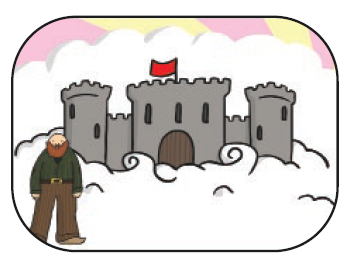 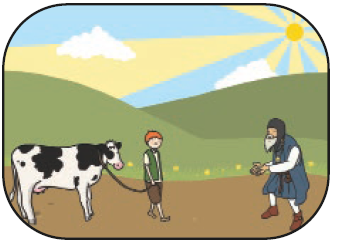 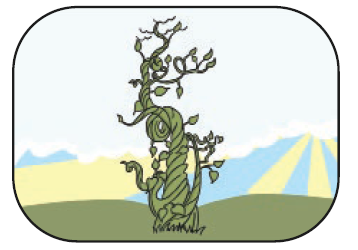 Year group:  1/2               Date: Thursday 30th AprilYear group:  1/2               Date: Thursday 30th AprilYear group:  1/2               Date: Thursday 30th AprilYear group:  1/2               Date: Thursday 30th AprilYear group:  1/2               Date: Thursday 30th AprilYear group:  1/2               Date: Thursday 30th AprilYear group:  1/2               Date: Thursday 30th AprilChallenge 1Challenge 2Challenge 3Challenge 3Challenge 4Challenge 5Retell the story of Jack and The Beanstalk to a grown up.  They can help you if you forget some.  Retell the story of Jack and The Beanstalk to a grown up.  They can help you if you forget some.  Retell the story of Jack and The Beanstalk to a grown up.  They can help you if you forget some.  Retell the story of Jack and The Beanstalk to a grown up.  They can help you if you forget some.  Retell the story of Jack and The Beanstalk to a grown up.  They can help you if you forget some.  Retell the story of Jack and The Beanstalk to a grown up.  They can help you if you forget some.  Retell the story of Jack and The Beanstalk to a grown up.  They can help you if you forget some.  EnglishPlease see separate e-mailComplete the sequence task (below).If you cannot print copy the pictures into your book in the right order. Try to write sentences for each picture, we will complete this story tomorrow so don’t worry about the story ending.Remember to use capital letters and full stops, 2A and interesting words.Complete the sequence task (below).If you cannot print copy the pictures into your book in the right order. Try to write sentences for each picture, we will complete this story tomorrow so don’t worry about the story ending.Remember to use capital letters and full stops, 2A and interesting words.Complete the sequence task (below).If you cannot print copy the pictures into your book in the right order. Try to write sentences for each picture, we will complete this story tomorrow so don’t worry about the story ending.Remember to use capital letters and full stops, 2A and interesting words.Today we are going to write the first half of the story, Jack and The Beanstalk. Read the character description you wrote the other day.  It might give you ideas to include in your story.  Make sure you include 2A sentences, speech, conjunctions and interesting vocabulary. Today we are going to write the first half of the story, Jack and The Beanstalk. Read the character description you wrote the other day.  It might give you ideas to include in your story.  Make sure you include 2A sentences, speech, conjunctions and interesting vocabulary. MathsRead the word problems.  Write out the number sentence and then solve it.  Go on to Education City.  Go on Play Live, subtraction.  Let me know what your best score is!  Go on to Education City.  Go on Play Live, subtraction.  Let me know what your best score is!  Go on to Education City.  Go on Play Live, subtraction.  Let me know what your best score is!  Go on to Education City.  Go on Play Live, subtraction.  Let me know what your best score is!  Go on to Education City.  Go on Play Live, subtraction.  Let me know what your best score is!  ReadingGo to https://www.roythezebra.com/guided-reading-stories/chapter4.html#/section0Roy the zebra website tells the story of the worst zoo in the world. You can read or listen to the story, answer questions before and after reading.Following on from yesterday, read Chapter 4 today, we are going to read the rest during the week.Go to https://www.roythezebra.com/guided-reading-stories/chapter4.html#/section0Roy the zebra website tells the story of the worst zoo in the world. You can read or listen to the story, answer questions before and after reading.Following on from yesterday, read Chapter 4 today, we are going to read the rest during the week.Go to https://www.roythezebra.com/guided-reading-stories/chapter4.html#/section0Roy the zebra website tells the story of the worst zoo in the world. You can read or listen to the story, answer questions before and after reading.Following on from yesterday, read Chapter 4 today, we are going to read the rest during the week.Go to https://www.roythezebra.com/guided-reading-stories/chapter4.html#/section0Roy the zebra website tells the story of the worst zoo in the world. You can read or listen to the story, answer questions before and after reading.Following on from yesterday, read Chapter 4 today, we are going to read the rest during the week.Go to https://www.roythezebra.com/guided-reading-stories/chapter4.html#/section0Roy the zebra website tells the story of the worst zoo in the world. You can read or listen to the story, answer questions before and after reading.Following on from yesterday, read Chapter 4 today, we are going to read the rest during the week.Go to https://www.roythezebra.com/guided-reading-stories/chapter4.html#/section0Roy the zebra website tells the story of the worst zoo in the world. You can read or listen to the story, answer questions before and after reading.Following on from yesterday, read Chapter 4 today, we are going to read the rest during the week.PhonicsGo to http://www.ictgames.com/phonicsPop/index.htmlICT Games Phonics Pop and select sh, th, ch or wh and then pop the sounds.Go to http://www.ictgames.com/phonicsPop/index.htmlICT Games Phonics Pop and select any of the sounds. Click go and then pop the sounds.Go to http://www.ictgames.com/phonicsPop/index.htmlICT Games Phonics Pop and select any of the sounds. Click go and then pop the sounds.Go to http://www.ictgames.com/phonicsPop/index.htmlICT Games Phonics Pop and select any of the sounds. Click go and then pop the sounds.Go to https://www.spellzone.com/word_lists/games-4607.htm Play ‘Against The Clock’.Go to https://www.spellzone.com/word_lists/games-4607.htm Play ‘Against The Clock’.OtherToday’s subject focus will be Music Share the link below: https://www.bbc.co.uk/teach/school-radio/music-jack-and-the-beanstalk-song1/z7m67nbFollow the tasks on the screen to learn the song ‘What shall we do?’ – clap the rhythms. Today’s subject focus will be Music Share the link below: https://www.bbc.co.uk/teach/school-radio/music-jack-and-the-beanstalk-song1/z7m67nbFollow the tasks on the screen to learn the song ‘What shall we do?’ – clap the rhythms. Today’s subject focus will be Music Share the link below: https://www.bbc.co.uk/teach/school-radio/music-jack-and-the-beanstalk-song1/z7m67nbFollow the tasks on the screen to learn the song ‘What shall we do?’ – clap the rhythms. Today’s subject focus will be Music Share the link below: https://www.bbc.co.uk/teach/school-radio/music-jack-and-the-beanstalk-song1/z7m67nbFollow the tasks on the screen to learn the song ‘What shall we do?’ – clap the rhythms. Today’s subject focus will be Music Share the link below: https://www.bbc.co.uk/teach/school-radio/music-jack-and-the-beanstalk-song1/z7m67nbFollow the tasks on the screen to learn the song ‘What shall we do?’ – clap the rhythms. Today’s subject focus will be Music Share the link below: https://www.bbc.co.uk/teach/school-radio/music-jack-and-the-beanstalk-song1/z7m67nbFollow the tasks on the screen to learn the song ‘What shall we do?’ – clap the rhythms. 